会　員　加　入　申　込　書　　　年　　　月　　　日小牧商工会議所　会頭　様　小牧商工会議所の趣旨に賛同し、貴商工会議所の会員として入会を申し込み、会費及び負担金に関する規約にもとづき、下記会費口数を引受け、納入することを承諾致します。　なお、現在又は将来にわたって暴力団等反社会的勢力に該当しないことを宣誓いたします。　ご記入頂いた情報は、商取引の照会・斡旋等の商工会議所が行う事業の実施・運営や、商工会議所からの各種連絡・  情報提供のために利用します。なお、貴台の同意をいただいた上で、先の目的以外に使用することがあります。【会費の口数基準】　会費の口数は、事業所の従業者数（※）により下表のとおりです。　年会費は２口１０,０００円以上となります。（１口は年額５，０００円）　事業年度の途中において加入される場合は、加入される月以降の月割計算によります。　※従業者数とは・・・　　　①法人事業所の場合：代表役員以下、社内規定等に基づく正社員の合計人数です。　　②個人事業所の場合：代表者以下、従業員（家族従業員も含みます）の合計人数です。　　③支店・営業所などの出先機関の場合：当該出先機関の長以下、出先機関に在籍の正社員の　　　　　　　　　　　　　　　　　　　　合計人数とします。　　④パートやアルバイトの人数は除かれます。【会費の払込方法】　下記のいずれかの方法をご選択下さい。１.預金口座振替　　　振替日：一括払いは６月２８日、分割払いは６月２８日と１０月２９日です。　　　　　　　（休日の場合は翌営業日）　　　別途「預金口座振替依頼書」をご提出下さい。　　　当所より振替月の上旬に「商工会議所会費等口座振替のお知らせ」をお送りします。２.銀行振込（振込み手数料はご負担願います。）　　　納入期限：一括払いは６月末日、分割払いは６月末日と１０月末日です。　　　　　　　（休日の場合は翌営業日）　　　当所より納入月の上旬に「納入通知書」をお送りいたします。【会報電子配信のメリット】　電子配信では郵送と比べて早く届くとともに、社内回覧のお手間を削減できるよう１社最大５つまで配信先メールアドレスを設定することができます。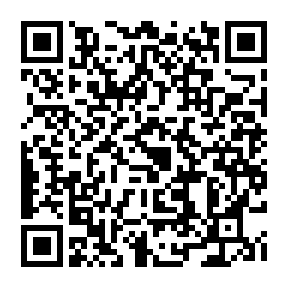 　また、保管場所や紙使用量の削減にもつながります。　電子配信のメールアドレス登録は、右のＱＲコードや、当所ホームページ「会報電子配信サービスのご案内」からも行っていただけます。会　員　加　入　申　込　書　　　年　　　月　　　日小牧商工会議所　会頭　様　小牧商工会議所の趣旨に賛同し、貴商工会議所の会員として入会を申し込み、会費及び負担金に関する規約にもとづき、下記会費口数を引受け、納入することを承諾致します。　なお、現在又は将来にわたって暴力団等反社会的勢力に該当しないことを宣誓いたします。　ご記入頂いた情報は、商取引の照会・斡旋等の商工会議所が行う事業の実施・運営や、商工会議所からの各種連絡・  情報提供のために利用します。なお、貴台の同意をいただいた上で、先の目的以外に使用することがあります。事 業 所 名（フリガナ　　　　　　　　　　　　　　　　　　　　　　　　　　　　　　　　　　）（フリガナ　　　　　　　　　　　　　　　　　　　　　　　　　　　　　　　　　　）（フリガナ　　　　　　　　　　　　　　　　　　　　　　　　　　　　　　　　　　）（フリガナ　　　　　　　　　　　　　　　　　　　　　　　　　　　　　　　　　　）（フリガナ　　　　　　　　　　　　　　　　　　　　　　　　　　　　　　　　　　）代　表　者役　　職氏　　名　　　　　　　　　　　　　　　（フリガナ　　　　　　　　　　　　　　　）生年月日　Ｔ･Ｓ・Ｈ　　　年　　　月　　　日役　　職氏　　名　　　　　　　　　　　　　　　（フリガナ　　　　　　　　　　　　　　　）生年月日　Ｔ･Ｓ・Ｈ　　　年　　　月　　　日役　　職氏　　名　　　　　　　　　　　　　　　（フリガナ　　　　　　　　　　　　　　　）生年月日　Ｔ･Ｓ・Ｈ　　　年　　　月　　　日役　　職氏　　名　　　　　　　　　　　　　　　（フリガナ　　　　　　　　　　　　　　　）生年月日　Ｔ･Ｓ・Ｈ　　　年　　　月　　　日役　　職氏　　名　　　　　　　　　　　　　　　（フリガナ　　　　　　　　　　　　　　　）生年月日　Ｔ･Ｓ・Ｈ　　　年　　　月　　　日事業所所在地〒　　　－　　　　　　電話（　　　　）　　　　－　　　　　　ＦＡＸ（　　　　）　　　　－　　　　　　〒　　　－　　　　　　電話（　　　　）　　　　－　　　　　　ＦＡＸ（　　　　）　　　　－　　　　　　〒　　　－　　　　　　電話（　　　　）　　　　－　　　　　　ＦＡＸ（　　　　）　　　　－　　　　　　〒　　　－　　　　　　電話（　　　　）　　　　－　　　　　　ＦＡＸ（　　　　）　　　　－　　　　　　〒　　　－　　　　　　電話（　　　　）　　　　－　　　　　　ＦＡＸ（　　　　）　　　　－　　　　　　連　絡　先【上記事業所所在地以外へご郵送やご連絡をご希望の場合はご記入ください】〒　　　－　　　　　　電話（　　　　）　　　　－　　　　　　ＦＡＸ（　　　　）　　　　－　　　　　　（区分：支店営業所・本社・事務所・代表者住所・その他(　　　　　　　　　　　　)）【上記事業所所在地以外へご郵送やご連絡をご希望の場合はご記入ください】〒　　　－　　　　　　電話（　　　　）　　　　－　　　　　　ＦＡＸ（　　　　）　　　　－　　　　　　（区分：支店営業所・本社・事務所・代表者住所・その他(　　　　　　　　　　　　)）【上記事業所所在地以外へご郵送やご連絡をご希望の場合はご記入ください】〒　　　－　　　　　　電話（　　　　）　　　　－　　　　　　ＦＡＸ（　　　　）　　　　－　　　　　　（区分：支店営業所・本社・事務所・代表者住所・その他(　　　　　　　　　　　　)）【上記事業所所在地以外へご郵送やご連絡をご希望の場合はご記入ください】〒　　　－　　　　　　電話（　　　　）　　　　－　　　　　　ＦＡＸ（　　　　）　　　　－　　　　　　（区分：支店営業所・本社・事務所・代表者住所・その他(　　　　　　　　　　　　)）【上記事業所所在地以外へご郵送やご連絡をご希望の場合はご記入ください】〒　　　－　　　　　　電話（　　　　）　　　　－　　　　　　ＦＡＸ（　　　　）　　　　－　　　　　　（区分：支店営業所・本社・事務所・代表者住所・その他(　　　　　　　　　　　　)）事業所規模法人設立年月資　 本　 金M T S H R   　　年　 月M T S H R   　　年　 月　　　　　　　　　　万円小牧地区開業年月決　 算　 月小牧地区開業年月決　 算　 月M T S H R  　　年　 月(　　　月)　(　　　月)従 業 者 数（裏面参照）当該事業所　　　　　　　　　　　人全　　　　社全　　　　社　　　　　　　　　　　人会 費 口 数　　　　　　口　（口数基準は、上記当該従業者数により裏面をご参照ください。）　　　　　　口　（口数基準は、上記当該従業者数により裏面をご参照ください。）　　　　　　口　（口数基準は、上記当該従業者数により裏面をご参照ください。）　　　　　　口　（口数基準は、上記当該従業者数により裏面をご参照ください。）　　　　　　口　（口数基準は、上記当該従業者数により裏面をご参照ください。）営 業 内 容取 引 品 目取引金融機関　　　　　　銀行・農協　　　　　　本店　　　　　　　　　　　　支店　　　　　　銀行・農協　　　　　　本店　　　　　　　　　　　　支店　　　　　　銀行・農協　　　　　　本店　　　　　　　　　　　　支店　　　　　　銀行・農協　　　　　　本店　　　　　　　　　　　　支店　　　　　　銀行・農協　　　　　　本店　　　　　　　　　　　　支店会報送付方法 郵送 ・ 電子配信（いずれか１つ）　※電子配信のメリットは裏面をご覧ください。 郵送 ・ 電子配信（いずれか１つ）　※電子配信のメリットは裏面をご覧ください。 郵送 ・ 電子配信（いずれか１つ）　※電子配信のメリットは裏面をご覧ください。 郵送 ・ 電子配信（いずれか１つ）　※電子配信のメリットは裏面をご覧ください。 郵送 ・ 電子配信（いずれか１つ）　※電子配信のメリットは裏面をご覧ください。E-mail※会報電子配信とメルマガ配信先登録は、当所ホームページからもできます。【会社代表】【会社代表】【会社代表】（登録希望に○印を記してください。）※会報送付方法で郵送をご選択いただいた場合、会報電子配信登録はできません。会報電子配信登録 ・ メルマガ購読登録（登録希望に○印を記してください。）※会報送付方法で郵送をご選択いただいた場合、会報電子配信登録はできません。会報電子配信登録 ・ メルマガ購読登録E-mail※会報電子配信とメルマガ配信先登録は、当所ホームページからもできます。会報電子配信登録 ・ メルマガ購読登録会報電子配信登録 ・ メルマガ購読登録E-mail※会報電子配信とメルマガ配信先登録は、当所ホームページからもできます。会報電子配信登録 ・ メルマガ購読登録会報電子配信登録 ・ メルマガ購読登録E-mail※会報電子配信とメルマガ配信先登録は、当所ホームページからもできます。会報電子配信登録 ・ メルマガ購読登録会報電子配信登録 ・ メルマガ購読登録E-mail※会報電子配信とメルマガ配信先登録は、当所ホームページからもできます。会報電子配信登録 ・ メルマガ購読登録会報電子配信登録 ・ メルマガ購読登録ＵＲＬ当所ホームページ会員企業リンク集掲載(無料)　　要 ・ 不要当所ホームページ会員企業リンク集掲載(無料)　　要 ・ 不要【加入理由】加入理由をご選択ください。（○印）【加入理由】加入理由をご選択ください。（○印）【加入理由】加入理由をご選択ください。（○印）【加入理由】加入理由をご選択ください。（○印）【加入理由】加入理由をご選択ください。（○印）【加入理由】加入理由をご選択ください。（○印）①事業参加【 フェスタ市民まつり ・ 会員交流 ・ 健康診断 ・ 商品券 ・ その他（　　　　　　　　　）】②経営相談【　販路拡大 ・ 記帳 ・ 融資 ・ 補助金活用 ・ 創業 ・その他（　　　　　　　　　　　　）】③労働保険事務組合・一人親方組合加入　　　④保険・共済　　　⑤会館利用　　　⑥その他（　　　　　　）①事業参加【 フェスタ市民まつり ・ 会員交流 ・ 健康診断 ・ 商品券 ・ その他（　　　　　　　　　）】②経営相談【　販路拡大 ・ 記帳 ・ 融資 ・ 補助金活用 ・ 創業 ・その他（　　　　　　　　　　　　）】③労働保険事務組合・一人親方組合加入　　　④保険・共済　　　⑤会館利用　　　⑥その他（　　　　　　）①事業参加【 フェスタ市民まつり ・ 会員交流 ・ 健康診断 ・ 商品券 ・ その他（　　　　　　　　　）】②経営相談【　販路拡大 ・ 記帳 ・ 融資 ・ 補助金活用 ・ 創業 ・その他（　　　　　　　　　　　　）】③労働保険事務組合・一人親方組合加入　　　④保険・共済　　　⑤会館利用　　　⑥その他（　　　　　　）①事業参加【 フェスタ市民まつり ・ 会員交流 ・ 健康診断 ・ 商品券 ・ その他（　　　　　　　　　）】②経営相談【　販路拡大 ・ 記帳 ・ 融資 ・ 補助金活用 ・ 創業 ・その他（　　　　　　　　　　　　）】③労働保険事務組合・一人親方組合加入　　　④保険・共済　　　⑤会館利用　　　⑥その他（　　　　　　）①事業参加【 フェスタ市民まつり ・ 会員交流 ・ 健康診断 ・ 商品券 ・ その他（　　　　　　　　　）】②経営相談【　販路拡大 ・ 記帳 ・ 融資 ・ 補助金活用 ・ 創業 ・その他（　　　　　　　　　　　　）】③労働保険事務組合・一人親方組合加入　　　④保険・共済　　　⑤会館利用　　　⑥その他（　　　　　　）①事業参加【 フェスタ市民まつり ・ 会員交流 ・ 健康診断 ・ 商品券 ・ その他（　　　　　　　　　）】②経営相談【　販路拡大 ・ 記帳 ・ 融資 ・ 補助金活用 ・ 創業 ・その他（　　　　　　　　　　　　）】③労働保険事務組合・一人親方組合加入　　　④保険・共済　　　⑤会館利用　　　⑥その他（　　　　　　）【事務局記入欄】加入承認予 定 日承認区分 □会員　□特別会員 □特別承認(6ヶ月未満)事業所コード小規模区　分（○印）業種名・コード部　　会部　　会ブロック紹 介 者入　　力入力確認対 応 者小規模区　分（○印）従業者数口　　数従業者数口　　数従業者数口　　数１～５人２口以上 50～ 74人17口以上 400～ 499人50口以上６～９　３  〃　 75～ 99　18  〃　 500～ 599　60  〃　10～14　５  〃　100～149　25  〃　 600～ 799　70  〃　15～19　６  〃　150～199　27  〃　 800～ 999　80  〃　20～29　10  〃　200～299　30  〃　1000～1499　90  〃　30～49　11  〃　300～399　40  〃　1500人以上　100  〃　事 業 所 名（フリガナ　　カブシキガイシャコマキショウテン　　　　　　　　　　　　　）　　　　　　株式会社　小　牧　商　店（フリガナ　　カブシキガイシャコマキショウテン　　　　　　　　　　　　　）　　　　　　株式会社　小　牧　商　店（フリガナ　　カブシキガイシャコマキショウテン　　　　　　　　　　　　　）　　　　　　株式会社　小　牧　商　店（フリガナ　　カブシキガイシャコマキショウテン　　　　　　　　　　　　　）　　　　　　株式会社　小　牧　商　店（フリガナ　　カブシキガイシャコマキショウテン　　　　　　　　　　　　　）　　　　　　株式会社　小　牧　商　店代　表　者役　　職　　代表取締役氏　　名　　小牧　太郎　　　　　　（フリガナ　　コマキ　タロウ　　　　　　）生年月日　Ｔ･Ｓ・Ｈ　　○年　　○月　　○日役　　職　　代表取締役氏　　名　　小牧　太郎　　　　　　（フリガナ　　コマキ　タロウ　　　　　　）生年月日　Ｔ･Ｓ・Ｈ　　○年　　○月　　○日役　　職　　代表取締役氏　　名　　小牧　太郎　　　　　　（フリガナ　　コマキ　タロウ　　　　　　）生年月日　Ｔ･Ｓ・Ｈ　　○年　　○月　　○日役　　職　　代表取締役氏　　名　　小牧　太郎　　　　　　（フリガナ　　コマキ　タロウ　　　　　　）生年月日　Ｔ･Ｓ・Ｈ　　○年　　○月　　○日役　　職　　代表取締役氏　　名　　小牧　太郎　　　　　　（フリガナ　　コマキ　タロウ　　　　　　）生年月日　Ｔ･Ｓ・Ｈ　　○年　　○月　　○日事業所所在地〒４８５－００４１　　小牧市小牧五丁目２５３電話（０５６８）　　７２－１１１１　　ＦＡＸ（０５６８）　　７６－２５８１　　〒４８５－００４１　　小牧市小牧五丁目２５３電話（０５６８）　　７２－１１１１　　ＦＡＸ（０５６８）　　７６－２５８１　　〒４８５－００４１　　小牧市小牧五丁目２５３電話（０５６８）　　７２－１１１１　　ＦＡＸ（０５６８）　　７６－２５８１　　〒４８５－００４１　　小牧市小牧五丁目２５３電話（０５６８）　　７２－１１１１　　ＦＡＸ（０５６８）　　７６－２５８１　　〒４８５－００４１　　小牧市小牧五丁目２５３電話（０５６８）　　７２－１１１１　　ＦＡＸ（０５６８）　　７６－２５８１　　連　絡　先【上記事業所所在地以外へご郵送やご連絡をご希望の場合はご記入ください】〒　　　－　　　　　　電話（　　　　）　　　　－　　　　　　ＦＡＸ（　　　　）　　　　－　　　　　　（区分：支店営業所・本社・事務所・代表者住所・その他(　　　　　　　　　　　　)）【上記事業所所在地以外へご郵送やご連絡をご希望の場合はご記入ください】〒　　　－　　　　　　電話（　　　　）　　　　－　　　　　　ＦＡＸ（　　　　）　　　　－　　　　　　（区分：支店営業所・本社・事務所・代表者住所・その他(　　　　　　　　　　　　)）【上記事業所所在地以外へご郵送やご連絡をご希望の場合はご記入ください】〒　　　－　　　　　　電話（　　　　）　　　　－　　　　　　ＦＡＸ（　　　　）　　　　－　　　　　　（区分：支店営業所・本社・事務所・代表者住所・その他(　　　　　　　　　　　　)）【上記事業所所在地以外へご郵送やご連絡をご希望の場合はご記入ください】〒　　　－　　　　　　電話（　　　　）　　　　－　　　　　　ＦＡＸ（　　　　）　　　　－　　　　　　（区分：支店営業所・本社・事務所・代表者住所・その他(　　　　　　　　　　　　)）【上記事業所所在地以外へご郵送やご連絡をご希望の場合はご記入ください】〒　　　－　　　　　　電話（　　　　）　　　　－　　　　　　ＦＡＸ（　　　　）　　　　－　　　　　　（区分：支店営業所・本社・事務所・代表者住所・その他(　　　　　　　　　　　　)）事業所規模法人設立年月資　 本　 金M T S H R  ６１年　４月M T S H R  　５年　４月　　　　　１０００　万円小牧地区開業年月決　 算　 月小牧地区開業年月決　 算　 月M T S H R  ６１年　４月(　３　月)　(　　　月)従 業 者 数（裏面参照）当該事業所　　　　　　　　１０　人全　　　　社全　　　　社　　　　　　　　３０　人会 費 口 数　　　　５　　口　（口数基準は、上記当該従業者数により裏面をご参照ください。）　　　　５　　口　（口数基準は、上記当該従業者数により裏面をご参照ください。）　　　　５　　口　（口数基準は、上記当該従業者数により裏面をご参照ください。）　　　　５　　口　（口数基準は、上記当該従業者数により裏面をご参照ください。）　　　　５　　口　（口数基準は、上記当該従業者数により裏面をご参照ください。）営 業 内 容取 引 品 目野菜・肉・一般食品の小売野菜・肉・一般食品の小売野菜・肉・一般食品の小売野菜・肉・一般食品の小売野菜・肉・一般食品の小売取引金融機関　　　小牧　銀行・農協　　　　　　本店　　　　　　　　　小牧　支店　　　小牧　銀行・農協　　　　　　本店　　　　　　　　　小牧　支店　　　　　　銀行・農協　　　　　　本店　　　　　　　　　　　　支店　　　　　　銀行・農協　　　　　　本店　　　　　　　　　　　　支店　　　　　　銀行・農協　　　　　　本店　　　　　　　　　　　　支店会報送付方法 郵送 ・ 電子配信（いずれか１つ）　※電子配信のメリットは裏面をご覧ください 郵送 ・ 電子配信（いずれか１つ）　※電子配信のメリットは裏面をご覧ください 郵送 ・ 電子配信（いずれか１つ）　※電子配信のメリットは裏面をご覧ください 郵送 ・ 電子配信（いずれか１つ）　※電子配信のメリットは裏面をご覧ください 郵送 ・ 電子配信（いずれか１つ）　※電子配信のメリットは裏面をご覧くださいE-mail※会報電子配信とメルマガ配信先登録は、当所ホームページからもできます。【会社代表】info@komaki-cci.or.jp【会社代表】info@komaki-cci.or.jp【会社代表】info@komaki-cci.or.jp（登録希望に○印を記してください。）※会報送付方法で郵送をご選択いただいた場合、会報電子配信登録はできません。会報電子配信登録 ・ メルマガ購読登録（登録希望に○印を記してください。）※会報送付方法で郵送をご選択いただいた場合、会報電子配信登録はできません。会報電子配信登録 ・ メルマガ購読登録E-mail※会報電子配信とメルマガ配信先登録は、当所ホームページからもできます。会報電子配信登録 ・ メルマガ購読登録会報電子配信登録 ・ メルマガ購読登録E-mail※会報電子配信とメルマガ配信先登録は、当所ホームページからもできます。会報電子配信登録 ・ メルマガ購読登録会報電子配信登録 ・ メルマガ購読登録E-mail※会報電子配信とメルマガ配信先登録は、当所ホームページからもできます。会報電子配信登録 ・ メルマガ購読登録会報電子配信登録 ・ メルマガ購読登録E-mail※会報電子配信とメルマガ配信先登録は、当所ホームページからもできます。会報電子配信登録 ・ メルマガ購読登録会報電子配信登録 ・ メルマガ購読登録ＵＲＬhttp://www.komaki-cci.or.jp/http://www.komaki-cci.or.jp/http://www.komaki-cci.or.jp/当所ホームページ会員企業リンク集掲載(無料)　　要 ・ 不要当所ホームページ会員企業リンク集掲載(無料)　　要 ・ 不要【加入理由】加入理由をご選択ください。（○印）【加入理由】加入理由をご選択ください。（○印）【加入理由】加入理由をご選択ください。（○印）【加入理由】加入理由をご選択ください。（○印）【加入理由】加入理由をご選択ください。（○印）【加入理由】加入理由をご選択ください。（○印）①事業参加【 フェスタ市民まつり ・ 会員交流 ・ 健康診断 ・ 商品券 ・ その他（　　　　　　　　　）】②経営相談【　販路拡大 ・ 記帳 ・ 融資 ・ 補助金活用 ・ 創業 ・その他（　　　　　　　　　　　　）】③労働保険事務組合・一人親方組合加入　　　④保険・共済　　　⑤会館利用　　　⑥その他（　　　　　　）①事業参加【 フェスタ市民まつり ・ 会員交流 ・ 健康診断 ・ 商品券 ・ その他（　　　　　　　　　）】②経営相談【　販路拡大 ・ 記帳 ・ 融資 ・ 補助金活用 ・ 創業 ・その他（　　　　　　　　　　　　）】③労働保険事務組合・一人親方組合加入　　　④保険・共済　　　⑤会館利用　　　⑥その他（　　　　　　）①事業参加【 フェスタ市民まつり ・ 会員交流 ・ 健康診断 ・ 商品券 ・ その他（　　　　　　　　　）】②経営相談【　販路拡大 ・ 記帳 ・ 融資 ・ 補助金活用 ・ 創業 ・その他（　　　　　　　　　　　　）】③労働保険事務組合・一人親方組合加入　　　④保険・共済　　　⑤会館利用　　　⑥その他（　　　　　　）①事業参加【 フェスタ市民まつり ・ 会員交流 ・ 健康診断 ・ 商品券 ・ その他（　　　　　　　　　）】②経営相談【　販路拡大 ・ 記帳 ・ 融資 ・ 補助金活用 ・ 創業 ・その他（　　　　　　　　　　　　）】③労働保険事務組合・一人親方組合加入　　　④保険・共済　　　⑤会館利用　　　⑥その他（　　　　　　）①事業参加【 フェスタ市民まつり ・ 会員交流 ・ 健康診断 ・ 商品券 ・ その他（　　　　　　　　　）】②経営相談【　販路拡大 ・ 記帳 ・ 融資 ・ 補助金活用 ・ 創業 ・その他（　　　　　　　　　　　　）】③労働保険事務組合・一人親方組合加入　　　④保険・共済　　　⑤会館利用　　　⑥その他（　　　　　　）①事業参加【 フェスタ市民まつり ・ 会員交流 ・ 健康診断 ・ 商品券 ・ その他（　　　　　　　　　）】②経営相談【　販路拡大 ・ 記帳 ・ 融資 ・ 補助金活用 ・ 創業 ・その他（　　　　　　　　　　　　）】③労働保険事務組合・一人親方組合加入　　　④保険・共済　　　⑤会館利用　　　⑥その他（　　　　　　）【事務局記入欄】加入承認予 定 日承認区分 □会員　□特別会員 □特別承認(6ヶ月未満)事業所コード小規模区　分（○印）業種名・コード部　　会部　　会ブロック紹 介 者入　　力入力確認対 応 者小規模区　分（○印）